NAČIN PROCJENE I  SADRŽAJ VREDNOVANJA KANDIDATA ZA RADNA MJESTA PO NATJEČAJU OD 24. LISTOPADA 2023 Sukladno odredbama Pravilnika o postupku zapošljavanja te procjeni i vrednovanju kandidata za zapošljavanje Srednje škole „Jure Kaštelan“ Omiš, obavit će se procjena odnosno testiranje kandidata. Povjerenstvo će provesti usmenu procjenu odnosno testiranje uz napomenu da će ravnateljica odmah obaviti i razgovor s kandidatima.Kandidati su obvezni pristupiti usmenoj procjeni. Ukoliko  kandidat ne pristupi procjeni, odnosno testiranju, smatrat će se da je odustao od  prijave na natječaj.Testiranje kandidata obaviti će se usmenom procjenom iz područja poznavanja predmetnog kurikuluma te  propisa koji se odnose na djelatnost obrazovanja na način da će svaki član Povjerenstva postaviti do tri pitanja iz područja procjene koja se vrednuju od strane svakog člana Povjerenstva pojedinačno od 0 do 5 bodova koji se na kraju zbrajaju. Nakon utvrđivanja rezultata testiranja Povjerenstvo utvrđuje rang listu kandidata. Ako niti jedan kandidat ne ostvari više od 50% ukupnog broja bodova na testiranju, ravnateljica može donijeti odluku o obustavi natječaja. Na temelju utvrđene rang liste kandidata ravnateljica odlučuje o kandidatu za kojeg će tražiti prethodnu suglasnost Školskog odbora za zasnivanje radnog odnosa između tri najbolje rangirana kandidata prema broju bodova.  Procjena i vrednovanje  kandidata provest će se iz područja poznavanje propisa koji se odnose na djelatnost odgoja i obrazovanja:  Za radna mjesta pod rednim brojem 1. i 2. :Kurikulum za nastavni predmet hrvatski jezik za srednje strukovne škole na razini 4.2 u Republici Hrvatskojhttps://narodne-novine.nn.hr/clanci/sluzbeni/2019_01_10_214.html    https://www.asoo.hr/obrazovanje/strukovno-obrazovanje/kurikulumi-nastavni-planovi-i-programi/opceobrazovni-predmeti-u-srednjim-skolama/ https://www.e-sfera.hr/prelistaj-udzbenik/ed53d4a7-021a-41f5-9a03-    386e985d0753   PUTOKAZ 1, T. Marčan, L. Grubišić, ŠKhttps://www.e-sfera.hr/prelistaj-udzbenik/67d26d28-78db-4ada-a792-d8ec6f77d026   PUTOKAZ 2, T. Marčan, L. Grubišić, ŠKhttps://www.e-sfera.hr/prelistaj-udzbenik/6dcbf423-2cbf-4bc1-a8ad-1ef9cfefa936         PUTOKAZ 3, T. Marčan, L. Grubišić, ŠKhttps://www.e-sfera.hr/prelistaj-udzbenik/b65a58a0-c276-422b-b665-463ffddeb470     PUTOKAZ 4, T. Marčan, L. Grubišić, ŠKLiteratura za trogodišnje strukovne škole (105 sati)Čitanka 1, Snježana Zrinjan, ŠKHrvatski jezik 1, Snježana Zrinjan, ŠKČitanka 2,  Snježana Zrinjan, ŠKHrvatski jezik 2, Snježana Zrinjan, ŠKČitanka 3,  Snježana Zrinjan, ŠKZa radno mjesto pod rednim brojem 3.:Odluka o donošenju kurikuluma za nastavni predmet Informatike za osnovne škole i gimnazije u Republici Hrvatskojhttps://narodne-novine.nn.hr/clanci/sluzbeni/2018_03_22_436.htmlchrome-extension://efaidnbmnnnibpcajpcglclefindmkaj/https://www.asoo.hr/UserDocsImages/Nastavni%20planovi%20i%20programi/Turizam%20i%20ugostiteljstvo/NP%20i%20OP%20za%20podrucje%20ugostiteljstva%20i%20turizma.pdfZa radno mjesto pod rednim brojem 4. i 5.:Kurikulum za nastavni predmet Geografija https://www.asoo.hr/UserDocsImages/Nastavni%20planovi%20i%20programi/Turizam%20i%20ugostiteljstvo/NP%20i%20OP%20za%20podrucje%20ugostiteljstva%20i%20turizma.pdfhttps://narodne-novine.nn.hr/clanci/sluzbeni/2019_01_7_145.htmlZa radno mjesto pod rednim brojem 6.:Jedinstveni nastavni plan i okvirni program za zanimanje kuhar – JMO (NN 112/2004)            https://narodne-novine.nn.hr/clanci/sluzbeni/2004_08_112_2155.htmlZa radno mjesto pod rednim brojem 7.:za tajnika škole procjena će se obaviti usmeno - Praktični dio testiranja je provjera poznavanja rada na računalu u aplikacijama koje su vezane za radno mjesto tajnik/ca školske ustanove.- poznavanje propisa koji se odnose na djelatnost srednjoškolskog obrazovanja te drugih propisa koje tajnik neposredno primjenjuje u svom radu-Temeljni kolektivni ugovor za službenike i namještenike u javnim službamahttps://narodne-novine.nn.hr/clanci/sluzbeni/2022_05_56_800.html- Kolektivni ugovor za zaposlenike u srednjoškolskim ustanovamahttps://narodne-novine.nn.hr/clanci/sluzbeni/2018_06_51_1019.htmlZa radno mjesto pod rednim brojem 8.:Odluka o donošenju kurikuluma za nastavni predmet Sociologije za gimnazije u Republici Hrvatskojhttps://narodne-novine.nn.hr/clanci/sluzbeni/2019_01_7_160.htmlZa radno mjesto pod rednim brojem 9.:Strukovni kurikulum za stjecanje kvalifikacije tehničar za elektroniku (041424) u obrazovnom sektoru elektrotehnika i računalstvo (NN 71/2017)https://narodne-novine.nn.hr/clanci/sluzbeni/2017_07_71_1702.html-Programiranje- V. Zuppa Bakša; Element, Zagreb 2019-Digitalna elektronika - A. Szabo, D. Bošnjak, N. Furčić; Element, Zagreb 2019.-Digitalni sklopovi i upravljanje - S. Paunović, Element, Zagreb 2009.Za odgojno-obrazovna radna mjesta:KURIKULUMI MEĐUPREDMETNIH TEMA Osobni i socijalni razvoj (NN 7/19.) https://narodne-novine.nn.hr/clanci/sluzbeni/2019_01_7_153.htmlUčiti kako učiti ( NN 7/19.) https://narodne-novine.nn.hr/clanci/sluzbeni/2019_01_7_154.htmlGrađanski odgoj i obrazovanje (NN 10/17.) https://narodne-novine.nn.hr/clanci/sluzbeni/2019_01_10_217.htmlZdravlje (NN 10/19) https://narodne-novine.nn.hr/clanci/sluzbeni/2019_01_10_212.htmlPoduzetništvo (NN 7/19) https://narodne-novine.nn.hr/clanci/sluzbeni/2019_01_7_157.htmlUpotreba informacijske i  komunikacijske tehnologije (NN 7/19) https://narodne-novine.nn.hr/clanci/sluzbeni/2019_01_7_150.htmlOdrživi razvoj (NN 7/19.)  https://narodne-novine.nn.hr/clanci/sluzbeni/2019_01_7_152.htmlZa sva radna mjesta:ZAKONI I PRAVILNICIZakon o odgoju i obrazovanju u osnovnoj i srednjoj školi (NN 87-08) https://narodne-novine.nn.hr/clanci/sluzbeni/2008_07_87_2789.htmlZakon o izmjenama i dopuni Zakona o odgoju i obrazovanju u osnovnoj i srednjoj školi (NN 86/09) https://narodne-novine.nn.hr/clanci/sluzbeni/2009_07_86_2125.htmlZakon o izmjenama i dopunama Zakona o odgoju i obrazovanju u osnovnoj i srednjoj školi (NN 92/10) https://narodne-novine.nn.hr/clanci/sluzbeni/2010_07_92_2593.htmlIspravak Zakona o izmjenama i dopunama Zakona o odgoju i obrazovanju u osnovnoj i srednjoj školi (NN 105/10) https://narodne-novine.nn.hr/clanci/sluzbeni/2010_09_105_2839.htmlZakon o izmjenama i dopunama Zakona o odgoju i obrazovanju u osnovnoj i srednjoj školi (NN 90/11) https://narodne-novine.nn.hr/clanci/sluzbeni/2011_08_90_1927.htmlZakon o izmjenama Zakona o odgoju i obrazovanju u osnovnoj i srednjoj školi (NN 16/12) https://narodne-novine.nn.hr/clanci/sluzbeni/2012_02_16_442.htmlUredba o izmjenama Zakona o odgoju i obrazovanju u osnovnoj i srednjoj školi (NN 5/12) https://narodne-novine.nn.hr/clanci/sluzbeni/2012_01_5_76.htmlZakon o izmjenama i dopunama Zakona o odgoju i obrazovanju u osnovnoj i srednjoj školi (NN 86/12) https://narodne-novine.nn.hr/clanci/sluzbeni/2012_07_86_1967.htmlZakon o odgoju i obrazovanju u osnovnoj i srednjoj školi - pročišćeni tekst (NN 126/12) https://narodne-novine.nn.hr/clanci/sluzbeni/2012_11_126_2705.htmlZakon o izmjenama i dopunama Zakona o odgoju i obrazovanju u osnovnoj i srednjoj školi (NN 94/13) https://narodne-novine.nn.hr/clanci/sluzbeni/2013_07_94_2131.htmlZakon o izmjenama i dopunama Zakona o odgoju i obrazovanju u osnovnoj i srednjoj školi (NN 152/14) https://narodne-novine.nn.hr/clanci/sluzbeni/2014_12_152_2864.htmlZakon o izmjenama i dopunama Zakona o odgoju i obrazovanju u osnovnoj i srednjoj školi (NN 7/17) https://narodne-novine.nn.hr/clanci/sluzbeni/2017_01_7_210.htmlZakon o izmjenama i dopunama Zakona o odgoju i obrazovanju u osnovnoj i srednjoj školi (NN 68/2018) https://narodne-novine.nn.hr/clanci/sluzbeni/2018_07_68_1398.htmlZakon o izmjenama Zakona o odgoju i obrazovanju u osnovnoj i srednjoj školi (NN 98/2019) https://narodne-novine.nn.hr/clanci/sluzbeni/2019_10_98_1956.htmlUredba o dopunama Zakona o odgoju i obrazovanju u osnovnoj i srednjoj školi (NN 64/20)https://narodne-novine.nn.hr/clanci/sluzbeni/2020_05_64_1270.htmlZakon o dopuni Zakona o odgoju i obrazovanju u osnovnoj i srednjoj školi (151/22)https://narodne-novine.nn.hr/clanci/sluzbeni/2022_12_151_2341.htmlPravilnik o načinima, postupcima i elementima vrednovanja učenika u osnovnoj i srednjoj školi (NN112/10)  https://narodne-novine.nn.hr/clanci/sluzbeni/2010_09_112_2973.htmlPravilnik o izmjenama i dopuni Pravilnika o načinima, postupcima i elementima vrednovanja učenika u osnovnoj i srednjoj školi (NN 82/19) https://narodne-novine.nn.hr/clanci/sluzbeni/2019_09_82_1709.htmlPravilnik o dopuni Pravilnika o načinima, postupcima i elementima vrednovanja učenika u osnovnim i srednjim školama (NN 43/20)https://narodne-novine.nn.hr/clanci/sluzbeni/2020_04_43_898.htmlPravilnik o izmjeni Pravilnika o načinima, postupcima i elementima vrednovanja učenika u osnovnoj i srednjoj školi (NN 100/21)https://narodne-novine.nn.hr/clanci/sluzbeni/2021_09_100_1801.htmlPravilnik o kriterijima za izricanje pedagoških mjera  (NN 94/2015)  https://narodne-novine.nn.hr/clanci/sluzbeni/2015_09_94_1818.html Pravilnik o izmjeni Pravilnika o kriterijima za izricanje pedagoških mjera (NN 3/17) https://narodne-novine.nn.hr/clanci/sluzbeni/2017_01_3_125.html Pravilnik o osnovnoškolskom i srednjoškolskom odgoju i obrazovanju učenika s teškoćama u razvoju  https://narodne-novine.nn.hr/clanci/sluzbeni/2015_03_24_510.htmlStatut Srednje škole „Jure Kaštelan“ Omiš http://ss-jkastelan-omis.skole.hr/Pravilnik o kućnom redu http://ss-jkastelan-omis.skole.hr/Kandidati će pojedinačno putem elektroničke pošte biti obaviješteni o terminu testiranja.                                                                                                               Povjerenstvo za vrednovanje                                                                                                       KLASA:       112-03/23-01/7                                                                                                                                        URBROJ:     2181-354-01-23-4                                                                                                           Omiš, 30. listopada 2023.   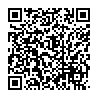 